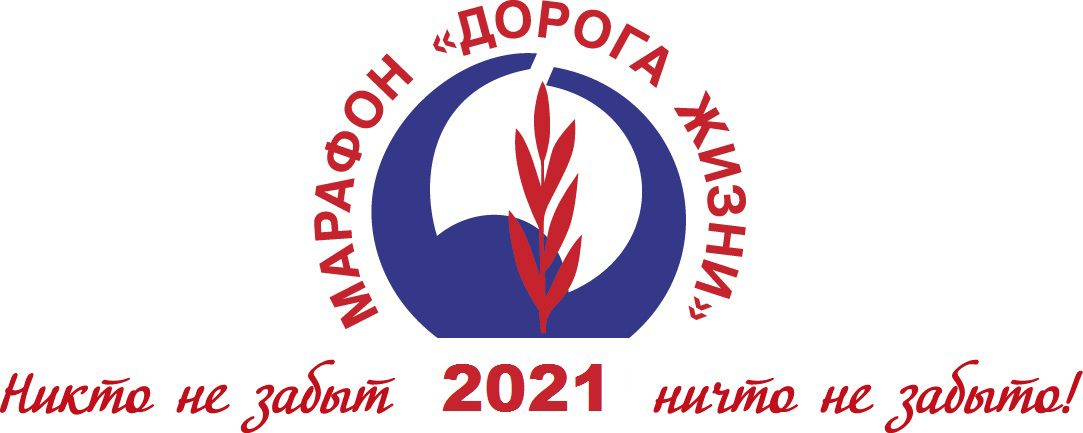 РЕГЛАМЕНТпроведения   52-го  традиционного марафона  «Дорога жизни», посвященного 77-й годовщине полного  освобождения Ленинграда от фашистской блокады.30 января 2021 года.10.00 - 19.00 - выдача стартовых пакетов и дополнительная регистрации ветеранов и школьников.Адрес:  ул. Демьяна Бедного, д.9, Центр физической культуры, спорта и здоровья Калининского района17.00 – 19.00 - организационное совещание ГСК марафона «Дорога жизни»17.00 – общее собрание судей марафонаАдрес: ул. Демьяна Бедного, д.9, Центр физической культуры, спорта и здоровья Калининского района31 января 2021 года.Отправление автобусов с участниками марафона от  здания администрации Калининского района к местам старта:9.00 – 9.30  – дистанция 42 км 195 м9.30 – 9.45 – дистанция 5 км10.00 – 10.30 – прибытие   участников  на места стартов на Ладожское озеро к монументу «Разорванное кольцо» (42 км) и в г. Всеволожск,  8 км Дороги Жизни (5 км)11.00 - начало возложения венков у монумента «Разорванное кольцо»11.20 – начало спортивной части митинга и выступления официальных лиц:-  главы МО «Всеволожский муниципальный район» Ленинградской области Низовского А.А.  (до 2 мин)  - председателя Комитета по физической культуре и спорту Правительства Санкт-Петербурга Шантыря А.И. (до 2 мин)-председателя Комитета по физической культуре и спорту Правительства Ленинградской области Иванова Д.П.  (до 2 мин)- первого заместителя главы Калининского района Санкт-Петербурга  Тимофеева С.П. (до 2 мин)- главного судьи марафона, судьи всероссийской категории В.А.Тягунова ( до 2 мин.)11.15 –  старт дистанции 5 км:- дистанция 5 км                                 - г. Всеволожск. 8 км Дороги Жизни11.30 – старт дистанции 42 км 195 м- дистанция                      - монумент «Разорванное кольцо»11.15 – 17.30 – финиш всех дистанций у монумента «Цветок жизни» на 3 км Дороги Жизни11.30 – 18.00 – отъезд участников марафона в город .17.00 – 18.00 – награждение победителей и призеров дистанции 5 км в Концертном зале у Финляндского вокзала.18.00 – 19.00 – награждение победителей и призеров дистанции 42 км в Концертном зале у Финляндского вокзала.20.00 – закрытие марафонаДиректор марафона                                                                    М.А. Кочетков